EP5-4  Inpatient Unit: Screenshot of RN assignments to this patient  (Continuity of Care)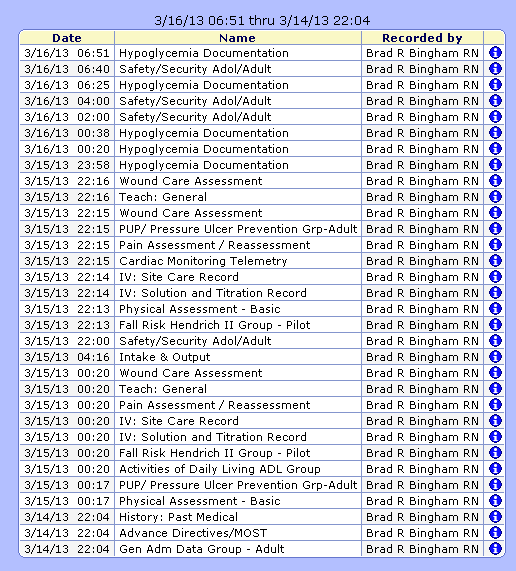 